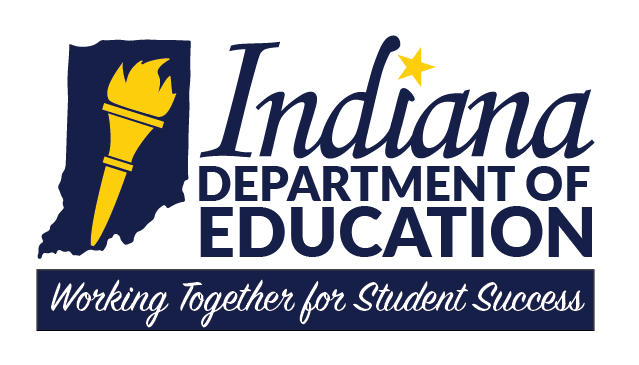 Guiding Principle: Students develop discipline-specific reading and writing skills. Students in history/social studies courses apply these skills in order to develop a deeper understanding of the content area.  These skills are known as disciplinary literacy.Six elements of literacy are taught in history/social studies for grades 6 through 12. These elements are Key Ideas and Textual Support, Structural Elements and Organization, Synthesis and Connection of Ideas, Writing Genres, the Writing Process, and the Research Process. By demonstrating the skills listed in each section, students will meet the Learning Outcomes for literacy in history/social studies.These literacy standards are not designed for implementation in an English/Language Arts classroom. Instead, they provide guidance to content area teachers in grades 6 through 12 (Examples: History/Social Studies teachers, Science teachers, Career and Technical Education teachers) for the expectations of integrating reading and writing skills into classroom instruction.Please Note:  When examples are provided, they are intended to help illustrate the meaning of the standards. They are only a starting point and are not exclusive. Many additional possibilities exist. Approved 2020Indiana Academic StandardsHistory/Social Studies LiteracyLearning Outcome for Literacy in History/Social Studies LearningLearning Outcome for Literacy in History/Social Studies LearningLearning Outcome for Literacy in History/Social Studies LearningLH.1: Read and comprehend history/social studies texts independently and proficiently, and write effectively for a variety of discipline-specific tasks, purposes, and audiences.LH.1: Read and comprehend history/social studies texts independently and proficiently, and write effectively for a variety of discipline-specific tasks, purposes, and audiences.LH.1: Read and comprehend history/social studies texts independently and proficiently, and write effectively for a variety of discipline-specific tasks, purposes, and audiences.GRADES 6-8GRADES 9-10GRADES 11-126-8.LH.1.1: Read and comprehend history/social studies texts within a range of complexity appropriate for grades 6-8 independently and proficiently by the end of grade 8.9-10.LH.1.1: Read and comprehend history/social studies texts within a range of complexity appropriate for grades 9-10 independently and proficiently by the end of grade 10.11-12.LH.1.1: Read and comprehend history/social studies texts within a range of complexity appropriate for grades 11-CCR independently and proficiently by the end of grade 12.6-8.LH.1.2: Write routinely over a variety of timeframes for a range of discipline-specific tasks, purposes, and audiences.9-10.LH.1.2: Write routinely over a variety of time frames for a range of discipline-specific tasks, purposes, and audiences.11-12.LH.1.2: Write routinely over a variety of time frames for a range of discipline-specific tasks, purposes, and audiences.Key Ideas and Textual Support (Reading)Key Ideas and Textual Support (Reading)Key Ideas and Textual Support (Reading)LH.2: Extract and construct meaning from history/social studies texts using a variety of comprehension skills.LH.2: Extract and construct meaning from history/social studies texts using a variety of comprehension skills.LH.2: Extract and construct meaning from history/social studies texts using a variety of comprehension skills.GRADES 6-8GRADES 9-10GRADES 11-126-8.LH.2.1: Cite specific textual evidence to support analysis of primary and secondary sources.9-10.LH.2.1: Cite specific textual evidence to support analysis of primary and secondary sources, attending to such features as the date and origin of the information.11-12.LH.2.1: Cite specific textual evidence to support analysis of primary and secondary sources, connecting insights gained from specific details to an understanding of the text as a whole.6-8.LH.2.2: Determine the central ideas or information of a primary or secondary source; provide an accurate summary of the source distinct from prior knowledge or opinions.9-10.LH.2.2: Determine the central ideas or information of a primary or secondary source; provide an accurate summary of how key events or ideas develop over the course of the text.11-12.LH.2.2: Determine the central ideas or information of a primary or secondary source; provide an accurate summary that makes clear the relationships among the key details and ideas.6-8.LH.2.3: Identify key steps in a text’s description of a process related to history/social studies (Examples: how a bill becomes a law, how interest rates are raised or lowered).9-10.LH.2.3: Analyze in detail a series of events described in a text; determine whether earlier events caused later ones or simply preceded them.11-12.LH.2.3: Evaluate various explanations for actions or events, and determine which explanation best accords with textual evidence, acknowledging where the text leaves matters uncertain.Structural Elements and Organization (Reading)Structural Elements and Organization (Reading)Structural Elements and Organization (Reading)LH.3: Build understanding of history/social studies texts, using knowledge, structural organization, and author’s purpose.LH.3: Build understanding of history/social studies texts, using knowledge, structural organization, and author’s purpose.LH.3: Build understanding of history/social studies texts, using knowledge, structural organization, and author’s purpose.GRADES 6-8GRADES 9-10GRADES 11-126-8.LH.3.1: Determine the meaning of words and phrases as they are used in a text, including vocabulary specific to domains related to history/social studies.9-10.LH.3.1: Determine the meaning of words and phrases as they are used in a text, including vocabulary describing political, social, or economic aspects of history/social studies.11-12.LH.3.1: Determine the meaning of words and phrases as they are used in a text, including analyzing how an author uses and refines the meaning of a key term over the course of a text (Examples: how Madison defines faction in Federalist No. 10).6-8.LH.3.2: Describe how a text presents information (Examples: sequentially, comparatively, causally).9-10.LH.3.2: Analyze how a text uses structure to emphasize key points or advance an explanation or analysis.11-12.LH.3.2: Analyze in detail how a complex primary source is structured, including how key sentences, paragraphs, and larger portions of the text contribute to the whole.6-8.LH.3.3: Identify aspects of a text that reveal an author’s perspective or purpose (Examples: loaded language, inclusion or avoidance of particular facts).9-10.LH.3.3: Compare the perspectives of two or more authors for how they treat the same or similar topics, including which details they include and emphasize in their respective accounts.11-12.LH.3.3: Evaluate authors’ differing  perspectives on the same historical event or issue by assessing the authors’ claims, reasoning, and evidence.Synthesis and Connection of Ideas (Reading)Synthesis and Connection of Ideas (Reading)Synthesis and Connection of Ideas (Reading)LH.4: Build understanding of history/social studies texts by synthesizing and connecting ideas and evaluating specific claims.LH.4: Build understanding of history/social studies texts by synthesizing and connecting ideas and evaluating specific claims.LH.4: Build understanding of history/social studies texts by synthesizing and connecting ideas and evaluating specific claims.GRADES 6-8GRADES 9-10GRADES 11-126-8.LH.4.1: Integrate visual information (Examples: charts, graphs, photographs, videos, or maps) with other information in print and digital texts.9-10.LH.4.1: Integrate quantitative or technical analysis (Examples: charts, research data) with qualitative analysis in print or digital text.11-12.LH.4.1: Integrate and evaluate multiple sources of information presented in diverse formats and media (Examples: visually, quantitatively, as well as in words) in order to address a question or solve a problem.6-8.LH.4.2: Distinguish among fact, opinion, and reasoned judgment in a text.9-10.LH.4.2: Assess the extent to which the reasoning and evidence in a text support the author’s claims.11-12.LH.4.2: Evaluate an author’s premises, claims, and evidence by corroborating or challenging them with other information.6-8.LH.4.3: Compare and contrast treatments of the same topic in a primary and secondary source.9-10.LH.4.3: Analyze the relationships among primary and secondary sources on the same topic.11-12.LH.4.3: Integrate information from diverse sources, both primary and secondary, into a coherent understanding of an idea or event, noting discrepancies among sources.WRITING GENRES (WRITING)WRITING GENRES (WRITING)WRITING GENRES (WRITING)LH.5: Write for different purposes and to specific audiences or people.LH.5: Write for different purposes and to specific audiences or people.LH.5: Write for different purposes and to specific audiences or people.GRADES 6-8GRADES 9-10GRADES 11-126-8.LH.5.1: Write arguments focused on discipline-specific content.9-10.LH.5.1: Write arguments focused on discipline-specific content.11-12.LH.5.1: Write arguments focused on discipline-specific content.6-8.LH.5.2: Write informative texts, including analyses of historical events.9-10.LH.5.2: Write informative texts, including analyses of historical events.11-12.LH.5.2: Write informative texts, including analyses of historical events.THE WRITING PROCESS (WRITING)THE WRITING PROCESS (WRITING)THE WRITING PROCESS (WRITING)LH.6: Produce coherent and legible documents by planning, drafting, revising, editing, and collaborating with others.LH.6: Produce coherent and legible documents by planning, drafting, revising, editing, and collaborating with others.LH.6: Produce coherent and legible documents by planning, drafting, revising, editing, and collaborating with others.GRADES 6-8GRADES 9-10GRADES 11-126-8.LH.6.1: Plan and develop; draft; revise using appropriate reference materials; rewrite; try a new approach; and edit to produce and strengthen writing that is clear and coherent, with some guidance and support from peers and adults.9-10.LH.6.1: Plan and develop; draft; revise using appropriate reference materials; rewrite; try a new approach, focusing on addressing what is most significant for a specific purpose and audience; and edit to produce and strengthen writing that is clear and coherent.11-12.LH.6.1: Plan and develop; draft; revise using appropriate reference materials; rewrite; try a new approach, focusing on addressing what is most significant for a specific purpose and audience; and edit to produce and strengthen writing that is clear and coherent.6-8.LH.6.2: Use technology to produce and publish writing and present the relationships between information and ideas clearly and efficiently.9-10.LH.6.2: Use technology to produce, publish, and update individual or shared writing products, taking advantage of technology’s capacity to link to other information and to display information flexibly and dynamically.11-12.LH.6.2: Use technology to produce, publish, and update individual or shared writing products in response to ongoing feedback, including new arguments or information.THE RESEARCH PROCESS (WRITING)THE RESEARCH PROCESS (WRITING)THE RESEARCH PROCESS (WRITING)LH.7: Build knowledge about the research process and the topic under study by conducting short or more sustained research.LH.7: Build knowledge about the research process and the topic under study by conducting short or more sustained research.LH.7: Build knowledge about the research process and the topic under study by conducting short or more sustained research.GRADES 6-8GRADES 9-10GRADES 11-126-8.LH.7.1: Conduct short research assignments and tasks to answer a question (including a self-generated question), drawing on several sources and generating additional related, focused questions that allow for multiple avenues of exploration.9-10.LH.7.1: Conduct short as well as more sustained research assignments and tasks to answer a question (including a self-generated question) or solve a problem; narrow or broaden the inquiry when appropriate; synthesize multiple sources on the subject, demonstrating understanding of the subject under investigation.11-12.LH.7.1: Conduct short as well as more sustained research assignments and tasks to answer a question (including a self-generated question) or solve a problem; narrow or broaden the inquiry when appropriate; synthesize multiple sources on the subject, demonstrating understanding of the subject under investigation.6-8.LH.7.2: Gather relevant information from multiple sources, using search terms effectively; annotate sources; assess the credibility and accuracy of each source; and quote or paraphrase the data and conclusions of others while avoiding plagiarism and following a standard format for citation (Examples: APA or Chicago).9-10.LH.7.2: Gather relevant information from multiple authoritative sources, using advanced searches effectively; annotate sources; assess the usefulness of each source in answering the research question; synthesize and integrate information into the text selectivity to maintain the flow of ideas, avoiding plagiarism and following a standard format for citation (Examples: APA or Chicago).11-12.LH.7.2: Gather relevant information from multiple types of authoritative sources, using advanced searches effectively; annotate sources; assess the strengths and limitations of each source in terms of the specific task, purpose, and audience; synthesize and integrate information into the text selectivity to maintain the flow of ideas, avoiding plagiarism and overreliance on any one source and following a standard format for citation (Examples: APA or Chicago).6-8.LH.7.3: Draw evidence from informational texts to support analysis, reflection, and research.9-10.LH.7.3: Draw evidence from informational texts to support analysis, reflection, and research.11-12.LH.7.3: Draw evidence from informational texts to support analysis, reflection, and research.